	                                        01 novembre 1916Cher Alain,                                    
La  guerre  est difficile, il  fait  froid. Nous  sommes  en train de creuser  une tranchée. J’ai  retrouvé  quelques personnes du village.  Les conditions sont misérables. On ne mange que du pain.  J’espère  que tu vas bien, que les récoltes sont bonnes et  que  le bétail fournit ce que tu veux.Tout va bien, mais parfois c’est très agité. Cependant, depuis deux à trois jours,  la guerre est assez calme.   On se repose peu,  pour ne pas dire presque jamais.Il  faut parfois tirer et toujours rester sur ses gardes.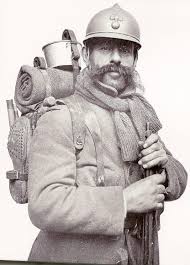 J’espère avoir de tes nouvelles bientôt. 
Perrot Antoine	